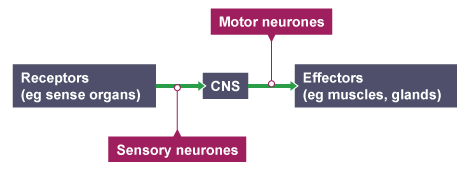 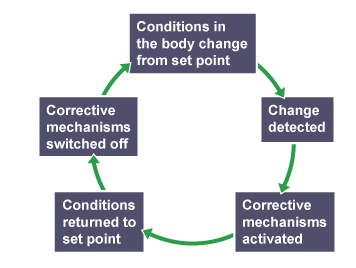 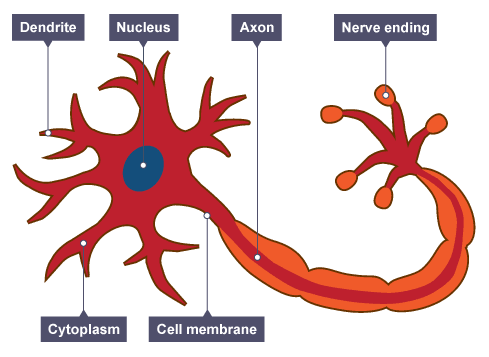 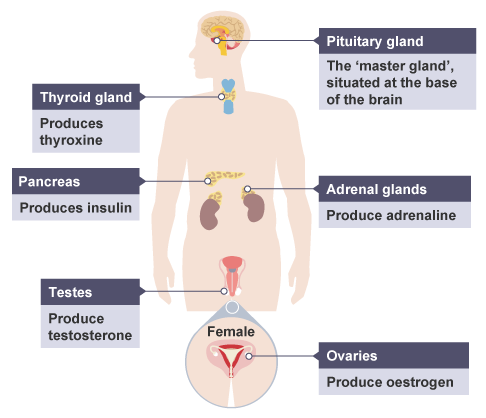 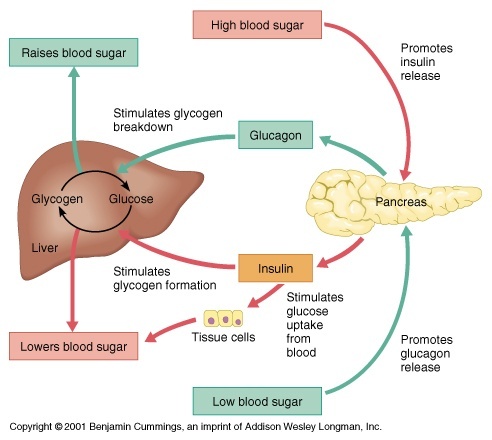 HormoneProducedRoleFSH (follicle stimulating hormone)Pituitary glandCauses an egg to mature in an ovary. Stimulates the ovaries to release oestrogenOestrogenOvariesStops FSH being produced (so that only one egg matures in a cycle). Repairs, thickens and maintains the uterus lining. Stimulates the pituitary gland to release LHLH (Luteinising hormone)Pituitary glandTriggers ovulation (the release of a mature egg)ProgesteroneOvariesMaintains the lining of the uterus during the middle part of the menstrual cycle and during pregnancy